ОБЩЕРОССИЙСКИЙ ПРОФСОЮЗ ОБРАЗОВАНИЯСВЕРДЛОВСКАЯ ОБЛАСТНАЯ ОРГАНИЗАЦИЯОбзор СМИ с 08.04.2019 по 15.04.2019Роспотребнадзор обязал детские сады и школы использовать только йодированную соль09 апреля 2019Глава Роспотребнадзора Анна Попова, выступая на Международном арктическом форуме, сообщила о том, что ведомство ввело требование для детских садов и школ использовать при приготовлении еды только йодированную соль.Буквально вчера опубликован уже зарегистрированный документ Роспотребнадзора, который обязывает все детские сады и школы при приготовлении еды использовать только йодированную соль. Уже с сегодняшнего дня в питании у них будет использоваться только йодированная соль", цитирует Анну Попову ТАСС.http://www.ug.ru/news/27592Минпросвещения опубликовало разъяснения о посещении школ детьми без прививок12 апреля 2019В Министерстве просвещения РФ, ссылаясь на закон "Об иммунопрофилактике инфекционных болезней", отметили, что из-за отсутствия прививок детям, действительно, могут временно отказать в посещении образовательных организаций и оздоровительных учреждений, например, в случае угрозы возникновения эпидемий.Накануне в сети широко разлетелась новость о том, что Минпросвещения предлагает не пускать в школу детей без прививок. Об этом говорилось в ходе заседания круглого стола в Госдуме. Сегодня на сайте ведомства опубликованы разъяснения с официальной позицией министерства по этому вопросу. http://www.ug.ru/news/27621  https://edu.gov.ru/press/1346/minprosvescheniya-rossii-razyasnilo-zakonodatelnye-normy-o-dopuske-detey-v-shkolu-i-medicinskih-obsledovaniyah/Опубликованы новые правила экспертизы учебников13 апреля 2019Министерство просвещения опубликовало для общественного обсуждения новые правила формирования федерального перечня учебников. Оно продлится до 27 апреля. Главное и важнейшее изменение - экспертиза учебников "переедет" с частных рельсов на государственные.https://rg.ru/2019/04/13/opublikovany-novye-pravila-ekspertizy-uchebnikov.htmlhttps://regulation.gov.ru/projects#search=Образование&npa=90591Областной комитет Профсоюза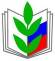 